qwdqwdqwdqwdwqdwqdwqdwqdwq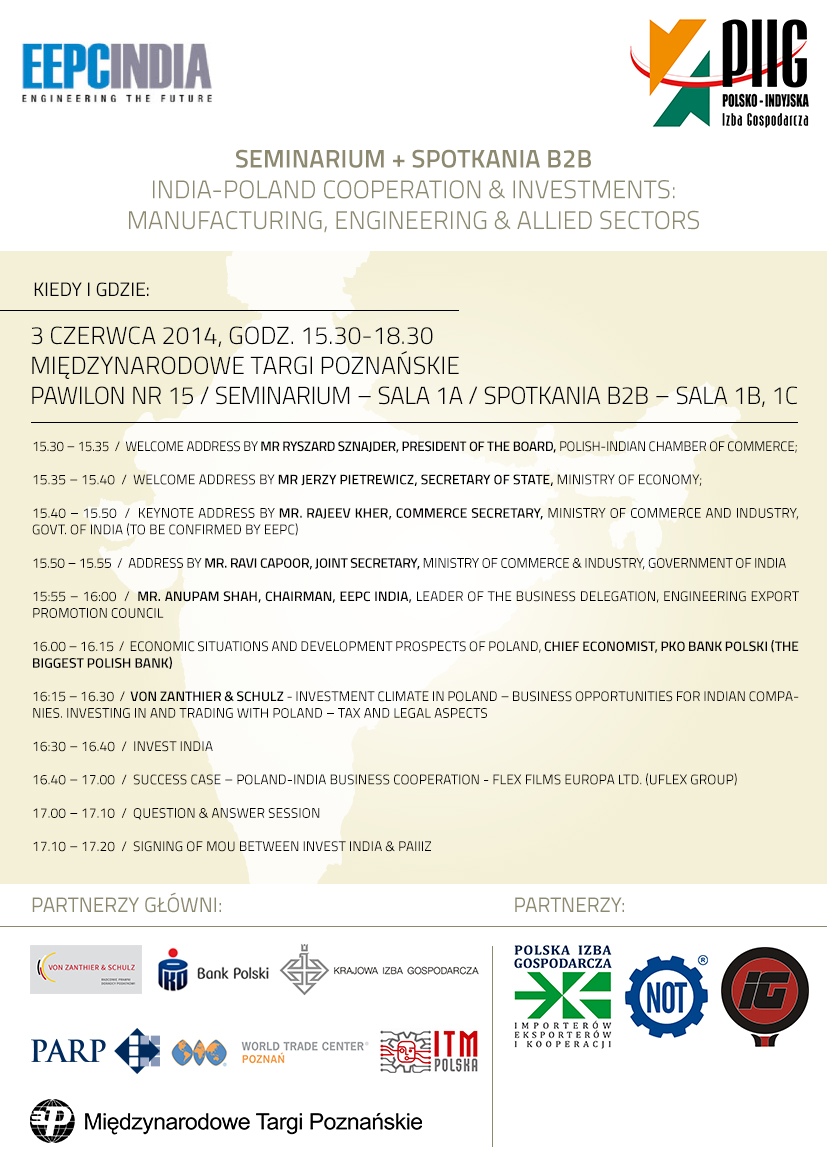 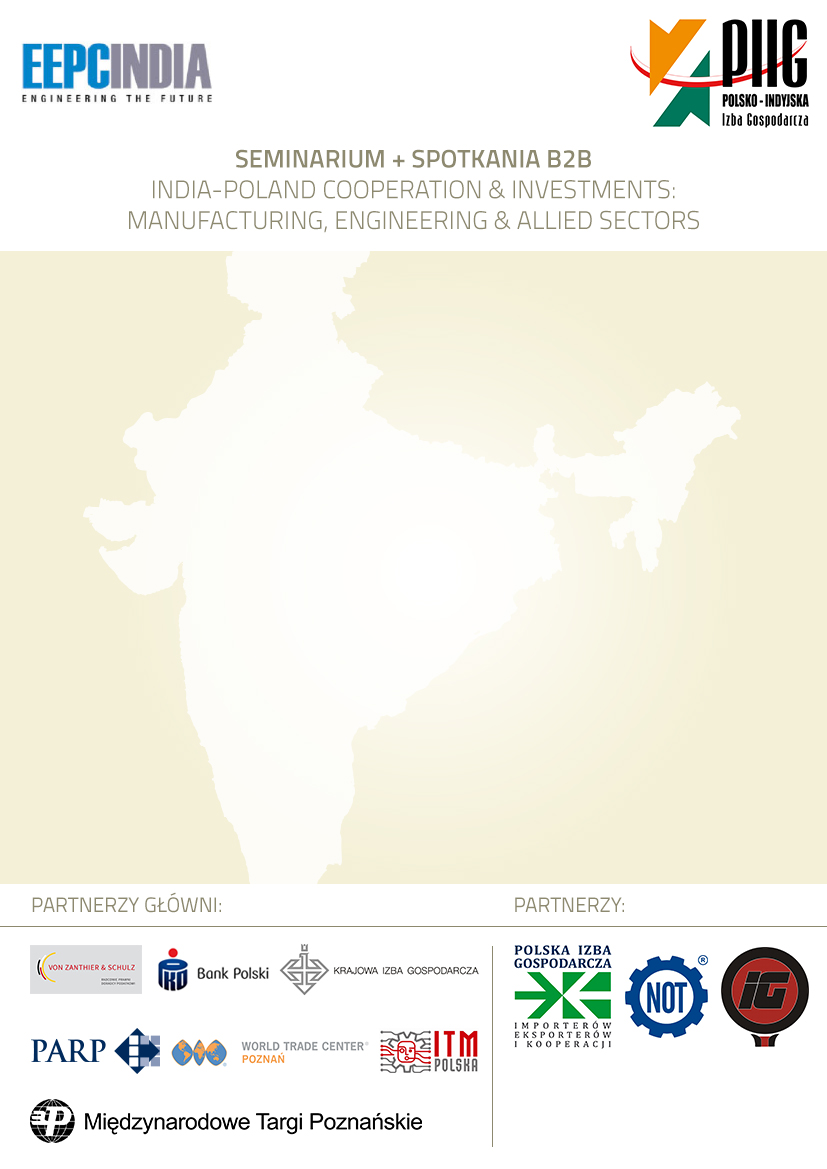 